    ПРОЕКТ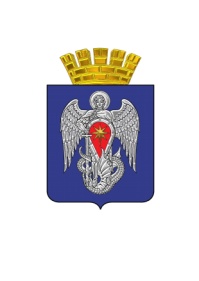 АДМИНИСТРАЦИЯ ГОРОДСКОГО ОКРУГА ГОРОД МИХАЙЛОВКАВОЛГОГРАДСКОЙ ОБЛАСТИПОСТАНОВЛЕНИЕ  от                                                        №    О внесении изменений в постановление администрации городского округа город Михайловка Волгоградской области от 27 октября 2017 г.  №  2878 «Об утверждении муниципальной  программы «Формирование современной городской среды городского округа город Михайловка Волгоградской области на 2018-2022 годы» В соответствии с постановлением Правительства РФ от 10.02.2017              № 169 «Об утверждении Правил предоставления и распределения субсидий из федерального бюджета бюджетам субъектов Российской Федерации на поддержку государственных программ субъектов Российской Федерации и муниципальных программ формирования современной городской среды», постановлением Администрации Волгоградской области от 31.08.2017          № 472-п «Об утверждении государственной программы Волгоградской области «Формирование современной городской среды Волгоградской области», постановлением администрации городского округа город Михайловка Волгоградской области от 29.12.2016 № 3419 «Об утверждении Положения о муниципальных программах городского округа город Михайловка Волгоградской области», протоколом расширенного заседания межведомственной комиссии по осуществлению контроля за ходом исполнения государственной программы Волгоградской области и муниципальных программ, направленных на реализацию мероприятий по благоустройству территорий муниципальных образований, от 26 февраля 2019 г. № 31-ГВ, администрация городского округа город Михайловка Волгоградской области   п о с т а н о в л я е т:Внести в постановление администрации городского округа город Михайловка Волгоградской области от 27.10.2017 № 2878 «Об утверждении муниципальной программы «Формирование современной городской среды городского округа город Михайловка Волгоградской области на 2018-2022 годы»  следующие изменения:1.1. В наименовании постановления, пункте 1 цифру «2022» заменить  цифрой «2024»;1.2. В муниципальной программе «Формирование современной городской среды городского округа город Михайловка Волгоградской области на 2018-2022 годы»:1) в наименовании муниципальной программы цифру «2022» заменить  цифрой «2024»;2) в паспорте муниципальной программы «Формирование современной городской среды городского округа город Михайловка Волгоградской области на 2018-2022 годы»:в наименовании паспорта муниципальной программы цифру «2022» заменить цифрой «2024»;в разделе «Наименование Программы» цифру «2022» заменить  цифрой «2024»;в разделе «Основание для разработки Программы» цифру «2022» заменить  цифрой «2024»;раздел «Сроки и этапы реализации Программы» изложить в следующей редакции:«Программа реализуется в 2018-2024 годы.первый этап -2018 год;второй этап – 2019 год;третий этап – 2020 год;четвертый этап – 2021 год;пятый этап – 2022 год;шестой этап – 2023 год;седьмой этап – 2024 год.»;раздел «Объемы и источники финансирования Программы» изложить в следующей редакции:«Общий объем финансирования Программы на 2018 - 2024 годы составит  - 90257,1  тыс. рублей, в том числе из средств федерального бюджета –49831,1 тыс. рублей, областного бюджета  - 20944,8 тыс. рублей,бюджета городского округа  –19481,2 тыс.  рублей.»;3)  раздел 3 изложить в следующей редакции:«3. Этапы и сроки реализации ПрограммыПрограмма реализуется в 2018 – 2024 годы, по этапам:первый этап -2018 год;второй этап – 2019 год;третий этап – 2020 год;четвертый этап – 2021 год;пятый этап – 2022 год;шестой этап – 2023 год;седьмой этап – 2024 год.»;4)  раздел 4 изложить в следующей редакции:4. Механизмы реализации Программы1. Объем средств, полученных в 2018-2024 годы в качестве субсидии из федерального бюджета, распределяется на софинансирование мероприятий: по благоустройству дворовых территорий;по благоустройству общественных территорий, отобранных с учетом результатов общественного обсуждения, а также на иные, определенные органом местного самоуправления, мероприятия по благоустройству, подлежащие реализации в 2018-2024 годы.2. Минимальный перечень видов работ по благоустройству дворовых территорий многоквартирных домов (далее – минимальный перечень работ по благоустройству): 2.1. ремонт дворовых проездов;2.2. обеспечение освещения дворовых территорий;2.3. установка скамеек;2.4. установка урн.При этом предоставление субсидии на формирование современной городской среды в целях софинансирования работ по благоустройству дворовых территорий осуществляется при наличии решения собственников помещений в многоквартирном доме, дворовая территория которого благоустраивается, о принятии созданного в результате благоустройства имущества в состав общего имущества многоквартирного дома.3. Перечень дополнительных видов работ по благоустройству дворовых территорий (далее - дополнительный перечень работ по благоустройству):3.1.  работы по установке камер видеонаблюдения;3.2. работы по озеленению;3.3. работы по устройству детских игровых площадок;3.4. работы по устройству спортивных площадок.При этом предоставление субсидии на формирование современной городской среды в целях софинансирования работ по благоустройству дворовых территорий в соответствии с дополнительным перечнем работ по благоустройству осуществляется:При наличии решения собственников помещений в многоквартирном доме, дворовая территория которого благоустраивается, о принятии созданного в результате благоустройства имущества в состав общего имущества многоквартирного дома;При софинансировании собственниками помещений многоквартирного дома работ по благоустройству дворовых территорий в размере не менее 20 процентов стоимости выполнения таких работ. Данное условие распространяется на дворовые территории, включенные в Программу после вступления в силу постановления Правительства РФ от 09.02.2019 г. № 106 «О внесении изменений в приложение № 15 к государственной программе РФ «Обеспечение доступным и комфортным жильем и коммунальными услугами граждан РФ».4. Утверждение с учетом результатов общественного обсуждения Программы с перечнем дворовых территорий многоквартирных домов городского округа город Михайловка, общественных территорий городского округа  (приложения 3,4, 5);Адресный перечень дворовых и общественных территорий, определенный по результатам инвентаризации (приложения 3,4, 5).5. Трудовое участие собственников помещений в многоквартирных домах, собственников иных зданий и сооружений, расположенных в границах дворовой территории, подлежащей благоустройству (далее - заинтересованные лица), в выполнении минимального перечня работ по благоустройству дворовых территорий, на которых выполняются работы из минимального перечня. Трудовое участие заинтересованных лиц в реализации мероприятий по благоустройству дворовой территории не менее 10% от количества заинтересованных лиц.Трудовое участие собственников помещений в многоквартирных домах, собственников иных зданий и сооружений, расположенных в границах дворовой территории, подлежащей благоустройству (далее - заинтересованные лица), в выполнении дополнительного  перечня работ по благоустройству дворовых территорий, на которых выполняются работы из дополнительного перечня. Трудовое участие заинтересованных лиц в реализации мероприятий по благоустройству дворовой территории не менее 10% от количества заинтересованных лиц.6. При реализации Программы в рамках выполнения работ дополнительного перечня по комплексному благоустройству дворовых территорий, рекомендовать управляющим компаниям выполнение следующих работ:Озеленение (в том числе устройство газона), обрезка деревьев, удаление сухостоя;Установка турникетного ограждения детских площадок;Ремонт входных групп и подъездов;Устройство аншлагов с подсветкой;Устройство антивандальных светильников над входной группой в подъезд,  с применением энергосберегающего оборудования.7. Благоустройство дворовых и общественных территорий выполняется с учетом Федерального закона от 24.11.1995 № 181-ФЗ «О социальной защите инвалидов в Российской Федерации».8. Администрация городского округа город Михайловка Волгоградской области имеет право исключать из адресного перечня дворовых и общественных территорий, подлежащих благоустройству в рамках реализации Программы, территории расположенные вблизи многоквартирных домов, физический износ основных конструктивных элементов (крыша, стены, фундамент) которых превышает 70 процентов, а также территорий, которые планируется к изъятию для муниципальных или государственных нужд в соответствии с генеральным планом соответствующего поселения, при условии одобрения решения об исключении указанной территории из адресного перечня дворовых территорий и общественных территорий Общественной комиссией в порядке, установленном такой комиссией.9. Администрация городского округа город Михайловка Волгоградской области имеет право исключать из адресного перечня дворовых территорий, подлежащих благоустройству в рамках реализации муниципальной программы, дворовые территории, собственники помещений многоквартирных домов которых приняли решение об отказе от благоустройства дворовой территории в рамках реализации Программы или не приняли решения о благоустройстве дворовой территории в сроки, установленные  Программой. При этом исключение дворовой территории из перечня дворовых территорий, подлежащих благоустройству в рамках реализации Программы, возможно только при условии одобрения соответствующего решения Общественной комиссией в порядке, установленном такой комиссией.10. Постановка на кадастровый учет земельных участков, на которых расположены многоквартирные дома, работы по благоустройству дворовых территорий которых  софинансируются из бюджета субъекта РФ.11. Дата заключения соглашений по результатам закупки товаров и услуг для обеспечения муниципальных нужд в целях реализации Программы не позднее 1 июля года предоставления субсидии – для заключения соглашений на выполнение работ по благоустройству общественных территорий, не позднее 1 мая года предоставления субсидий для заключения соглашений на выполнение работ по благоустройству дворовых территорий, за исключением случаев обжалования действий (бездействия) заказчика и (или) комиссии по осуществлению закупок и (или) оператора электронной площадки при осуществлении закупки товаров, работ, услуг в порядке, установленном законодательством РФ, при которых срок заключения таких соглашений продлевается на срок указанного обжалования.12. Формирование в 2020 году адресного перечня объектов недвижимого имущества (включая объекты незавершенного строительства) и земельных участков, находящихся в собственности (пользовании) юридических лиц и индивидуальных предпринимателей, которые подлежат благоустройству за счет средств указанных лиц.13. Проведение осмотра в 2020 году в рамках инвентаризации уровня благоустройства индивидуальных жилых домов и земельных участков, предоставленных для их размещения, с заключением по результатам инвентаризации соглашений с собственниками (пользователями) указанных домов (собственниками (пользователями) земельных участков) об их благоустройстве. 14. Завершить реализацию Программы  до 31.12.2024 года.5)  раздел 6 изложить в следующей редакции:«6. Ресурсное обеспечение программыОбщий объем финансирования Программы на 2018 - 2024 годы составит  - 90257,1  тыс. рублей, в том числе из средств федерального бюджета –49831,1 тыс. рублей, областного бюджета  - 20944,8  тыс. рублей,бюджета городского округа  –19481,2 тыс.  рублей.»;6)  в разделе 9 абзац первый изложить в следующей редакции: «Общий объем финансирования средств Программы на 2018 – 2024  годы составит  - 90257,1  тыс. рублей.»;7) приложение № 1 к муниципальной программе изложить в редакции согласно приложению № 1 к настоящему постановлению;8) приложение № 2 к муниципальной программе изложить в редакции согласно приложению № 2  к настоящему постановлению;9) в наименовании приложения № 3 к муниципальной программе цифру «2019» заменить  цифрой «2020»;10) приложение № 5 к муниципальной программе изложить в редакции согласно приложению № 3 к настоящему постановлению;11)  в наименовании приложения № 6 к муниципальной программе цифру «2022» заменить цифрой «2024».2. Настоящее постановление подлежит официальному опубликованию.Вр.и.о. главы городского округа                                              О.Ю. Дьякова                   ПРИЛОЖЕНИЕ № 1 к постановлению администрации городского округа город Михайловка Волгоградской областиот _________________   № _______ПРИЛОЖЕНИЕ  № 1к муниципальной программе«Формирование современнойгородской среды городского округа город МихайловкаВолгоградской области на 2018-2024 годы» Переченьцелевых показателей (индикаторов) программы «Формирование современной городской среды городского округа город Михайловка Волгоградской области на 2018-2024 годы»ПРИЛОЖЕНИЕ № 2 к постановлению администрации городского округа город Михайловка Волгоградской областиот _________________   № _______ПРИЛОЖЕНИЕ  № 2 к муниципальной программе«Формирование современнойгородской среды городского округа город МихайловкаВолгоградской области на 2018-2024 годы» ПЕРЕЧЕНЬОсновных мероприятий муниципальной программы «Формирование современной городской среды городского округа город Михайловка Волгоградской области на 2018-2024 годы»ПРИЛОЖЕНИЕ № 3 к постановлению администрации городского округа город Михайловка Волгоградской областиот _________________   № _______ПРИЛОЖЕНИЕ № 5к муниципальной программе«Формирование современнойгородской среды городского округа город МихайловкаВолгоградской области на 2018-2024 годы» Перечень общественных территорий городского округа город Михайловка, требующих благоустройства Наименование показателяЕдиницы измеренияЗначение по годамЗначение по годамЗначение по годамЗначение по годамЗначение по годамЗначение по годамЗначение по годамНаименование показателяЕдиницы измерения2018201920202021202220232024123456789Общее количество дворовых территорий многоквартирных домовед.150150150150150150150Количество благоустроенных дворовых территорийед.23283237424752Доля благоустроенных дворовых территорий многоквартирных домов от общего количества дворовых территорий многоквартирных домов%15,318,621,324,628,031,334,7Охват населения благоустроенными дворовыми территориями%1,73,24,76,27,79,210,7Количество территорий общего пользования (парки, скверы, и т.д.)ед.28282828282828Доля благоустроенных территорий общего пользования от общего количества таких территорий%2560,771,478,685,792,9100N п/пНаименование основного мероприятияОтветственный исполнитель муниципальной программыГод реализацииОбъемы и источники финансирования (тыс. рублей)Объемы и источники финансирования (тыс. рублей)Объемы и источники финансирования (тыс. рублей)Объемы и источники финансирования (тыс. рублей)Непосредственные результаты реализации мероприятияN п/пНаименование основного мероприятияОтветственный исполнитель муниципальной программыГод реализациивсегов том числев том числев том числеНепосредственные результаты реализации мероприятияN п/пНаименование основного мероприятияОтветственный исполнитель муниципальной программыГод реализациивсегофедеральный бюджетобластной бюджетместный бюджетНепосредственные результаты реализации мероприятия123456789Формирование современной городской среды городского округа город Михайловка на 2018-2022 годы1Благоустройство общественных территорий  МКУ «ОКС»201824730,719141,53116,12473,1Благоустройство не менее 1 общественной территории2Проведение рейтингового голосования по выбору общественной территорииОтдел архитектуры и градостроительства администрации городского округа г. Михайловка20180,00,00,00,03Кредиторская задолженность по муниципальной программе «Формирование современной городской среды городского округа город Михайловка на 2017 год», Благоустройствопарка по ул. Мира в х. Сухов-2 Михайловского района Волгоградской областиАдминистрация городского округа город Михайловка, отдел жилищно-коммунального хозяйства администрации городского округа г. Михайловка20182265,00,02265,00,04Благоустройство общественных территорий на сельских территорияхМКУ «ОКС»201816666,70,015000,01666,7Благоустройство 5 сельских территорий 5Изготовление полиграфической продукцииОтдел архитектуры и градостроительства администрации городского округа г. Михайловка201826,40,00,026,4Листовки 10000 шт., Бюллетени 30000 шт.6Разработка дизайн- проектов по муниципальной программеОтдел архитектуры и градостроительства администрации городского округа г. Михайловка201865,00,00,065,0Дизайн-проект7Подготовка проектно-сметной документации по объекту «Благоустройство общественной территории Парк «Победы» в г. Михайловка Волгоградской областиМКУ «ОКС»2018250,00,00,0250,0Проектно- сметная документацияИТОГО за 2018 год44003,819141,520381,14481,21Благоустройство общественных территорий  МКУ «ОКС»201933753,330689,6563,72500,0Благоустройство не менее 3 общественных территорийИТОГО за 2019 год33753,330689,6563,72500,01Благоустройство дворовых территорий  МКУ «ОКС»20201667,00,00,01667,0Благоустройство не менее 5 дворовых территорий2Благоустройство общественных территорий  МКУ «ОКС»2020833,00,00,0833,0Благоустройство не менее 1 общественной территории3Постановка на кадастровый учет земельных участковОтдел по имуществу и землепользованию,  отдел архитектуры и градостроительства администрации городского округа г. Михайловка20200,00,00,00,030 земельных участковИТОГО за 2020 год2500,00,00,02500,01Благоустройство дворовых территорий  МКУ «ОКС»20211667,00,00,01667,0Благоустройство не менее 5 дворовых территорий2Благоустройство общественных территорий  МКУ «ОКС»2021833,00,00,0833,0Благоустройство не менее 1 общественной территории3Постановка на кадастровый учет земельных участковОтдел по имуществу и землепользованию,  отдел архитектуры и градостроительства администрации городского округа г. Михайловка20210,00,00,00,030 земельных участковИТОГО за 2021 год2500,00,00,02500,01Благоустройство дворовых территорий  МКУ «ОКС»20221667,00,00,01667,0Благоустройство не менее 5 дворовых территорий2Благоустройство общественных территорий  МКУ «ОКС»2022833,00,00,0833,0Благоустройство не менее 1 общественной территории3Постановка на кадастровый учет земельных участковОтдел по имуществу и землепользованию,  отдел архитектуры и градостроительства администрации городского округа г. Михайловка20220,00,00,00,030 земельных участковИТОГО за 2022 год2500,00,00,02500,01Благоустройство дворовых территорий  МКУ «ОКС»20231667,00,00,01667,0Благоустройство не менее 5 дворовых территорий2Благоустройство общественных территорий  МКУ «ОКС»2023833,00,00,0833,0Благоустройство не менее 1 общественной территории3Постановка на кадастровый учет земельных участковОтдел по имуществу и землепользованию,  отдел архитектуры и градостроительства администрации городского округа г. Михайловка20230,00,00,00,030 земельных участковИТОГО за 2023 год2500,00,00,02500,01Благоустройство дворовых территорий  МКУ «ОКС»20241667,00,00,01667,0Благоустройство не менее 5 дворовых территорий2Благоустройство общественных территорий  МКУ «ОКС»2024833,00,00,0833,0Благоустройство не менее 1 общественной территории3Постановка на кадастровый учет земельных участковОтдел по имуществу и землепользованию,  отдел архитектуры и градостроительства администрации городского округа г. Михайловка20240,00,00,00,030 земельных участковИТОГО за 2024 год2500,00,00,02500,0ИТОГО по программе90257,149831,120944,819481,2№ п/пНаименование территории общего пользованияПлощадь территории, кв. м.2018 год1Парк Победы г. Михайловка. (1-й этап)  29000 м22Сквер по ул. Циолковского в г. Михайловка, территория ТОС «Лидер-2»2408 м23Парк отдыха «Памяти героев» на пересечении ул. Центральная и ул. Советская Безымянской сельской территории городского округа город Михайловка Волгоградской области697 м24Сквер  между ул. Чекунова и ул. Молодежная в п. Отрадное Отрадненской сельской территории городского округа город Михайловка Волгоградской области1500  м25Сквер «Солнечный остров» (станица Арчединская, ул. Ленина) Арчединской сельской территории администрации городского округа город Михайловка Волгоградской области1823,2 м26Парк отдыха по ул. Ленина в х. Сенной Сенновской сельской территории городского округа город Михайловка Волгоградской области718,8 м27Сквер «Дубок» по ул. Ясные Зори Себровской территории городского округа город Михайловка Волгоградской области3388 м22019 год1Парк Победы г. Михайловка  (2 этап)38000 м22Привокзальная площадь железнодорожного вокзала по ул. Вокзальная, г. Михайловка4310.3м23Сквер «Молодежный» в районе  многоквартирных домов ул. 2-я Краснознаменская д. 57, 61, 61/2, 63, 65 и здания ЗАГС15013,8 м24Сквер «Знаний» в районе многоквартирного дома ул. Обороны    д. 53 и МКОУ «СШ № 7»3964,8 м25Сквер «Сказка» в районе  многоквартирных домов ул. Обороны д. 65, 69, 71, 73, ул. Энгельса д. 162419,2 м26Сквер «Радуга» в районе  многоквартирных домов ул. Обороны д. 43а, ул. Республиканская д. 26а3180,7 м 27Территория, прилегающая к Дому культуры со стороны ул. Красная, станица Етеревская, Етеревской сельской территории городского округа город Михайловка Волгоградская область.2109 м28Территория, прилегающая к Дому культуры со стороны ул. Ленина, хутор Большой, Большовской сельской территории городского округа город Михайловка Волгоградская область.3601м2 9Территория, прилегающая к Центральной площади по ул. Ленина, хутор Карагичевский, Карагичевской сельской территории городского округа город Михайловка Волгоградская область.5235,0м210Территория, прилегающая к МКОУ «Катасоновская СШ», хутор Катасонов, Катасоновской сельской территории городского округа город Михайловка Волгоградская область.3036м22020 – 2024 годы1Парк Победы г. Михайловка  (3 этап)52800 м22ул. 2-я Краснознаменская в границах ул. Республиканская и ул. Мичурина  г. Михайловка68000 м23Территория, прилегающая к ГДК со стороны ул. Магистральная,   г. Михайловка6722 м24Городской парк культуры и отдыха   им. М.М. Смехова  г. Михайловка129034м25Пруд в районе городского парка культуры и отдыха им. М.М. Смехова, г. Михайловка59000м26Комплекс «Лукоморье». Сквер по ул. ак. Топчиева, г. Михайловка (Новостройка)3614,9м27Территория, прилегающая к Памятнику воинам, погибшим в Гражданской войне и Великой Отечественной войне, ул. Мира, х. Раздоры400,0м28Многофункциональный спортивно - досуговый центр «Здравица»,  ул. Центральная, с. Староселье1793,2м29Территория, прилегающая к Дому культуры, по ул. Октябрьская, 34а,  х. Троицкий 3090,5м210Территория, прилегающая к мемориальной стене «Скорбящая мать», по ул. Парковая, п. Реконструкция898.0м211Территория, прилегающая к Дому культуры по ул. Магистральная, хутор Плотников-2, Октябрьской  сельской территории городского округа город Михайловка Волгоградская область.5963м2